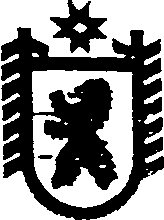 Республика КарелияСОВЕТ ЧЕРНОПОРОЖСКОГО  СЕЛЬСКОГО ПОСЕЛЕНИЯXLIX  заседание     III   созываРЕШЕНИЕот 26 января 2018 года   №  129п. Черный ПорогОб  индексации денежного содержания главы Чернопорожского сельского поселения,  муниципальных  служащих,  иных  работников  органов местного самоуправления Чернопорожского сельского поселения	  В соответствии со ст.134 Трудового кодекса Российской Федерации Положением об оплате труда главы Чернопорожского сельского поселения, муниципальных служащих, иных работников органов местного самоуправления Чернопорожского сельского поселения, утвержденными решением Совета Чернопорожского сельского поселения от 13 марта . № 64 (в редакции решений от 01.11.2012г. № 69, от 06.12.2013г. № 19),  Совет Чернопорожского сельского поселения р е ш и л: 	1. Увеличить с 1 января 2018 года в 1,04 раза действующие по состоянию на 31 декабря 2018 года должностные оклады и надбавки к должностному окладу за классный чин  денежного содержания главы Чернопорожского сельского поселения, муниципальных служащих, иных работников органов местного самоуправления Чернопорожского сельского поселения. 	2. Установить, что при увеличении (индексации) должностных окладов и надбавок к должностному окладу за классный чин  денежного содержания главы Чернопорожского сельского поселения, муниципальных служащих, иных работников органов местного самоуправления Чернопорожского сельского поселения их размеры подлежат округлению до целого рубля в сторону увеличения.3. Финансовое обеспечение расходов, связанных с реализацией настоящего решения, осуществлять в пределах бюджетных ассигнований, предусмотренных в бюджете Чернопорожского сельского поселения на текущий финансовый год.4. Обнародовать настоящее решение путем размещения его на официальном сайте  Сегежского муниципального района, раздел «Муниципальные образования –Чернопорожское сельское поселение» http://home.onego.ru/~segadmin/ omsu_selo_cherny_porog.htm. Глава Чернопорожского сельского поселения                                                 С.А.ПотаповПредседатель Совета Чернопорожского сельского поселения                                                            М.В.ЖидковаРазослать: в дело, финансовое управление, МКУ «ЦБМО»